PERSEPSI MAHASISWA FISIP UNPAS PADA IKLAN MARS PARTAI PERINDO DI TELEVISI Oleh :Chantika Putri Desmayanti132050346SKRIPSIUntuk Memperoleh Gelar Sarjana Pada Program Studi Ilmu Komunikasi Fakultas Ilmu Sosial dan Ilmu Politik  Universitas Pasundan Bandung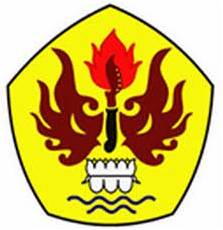 FAKULTAS ILMU SOSIAL DAN ILMU POLITIK UNIVERSITAS PASUNDAN BANDUNG 2016